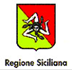 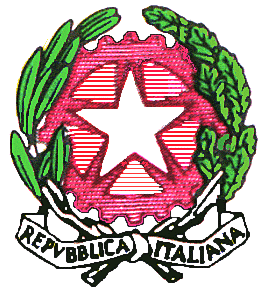 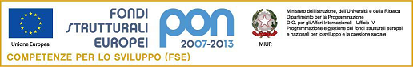 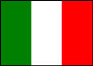 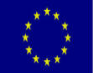 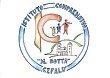 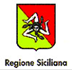 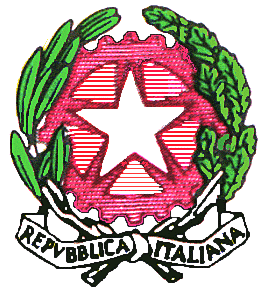 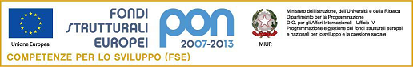 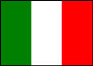 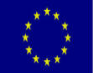 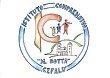 DIDATTICA A DISTANZARICHIESTA DI BENI IN COMODATO D’USO GRATUITO TEMPORANEO Tablet/PCIl/la sottoscritto/a _________________________________________________ in qualità di GENITORE ESERCENTE LA RESPONSABILITA’ GENITORIALE del/lla MINORE _______________________________CLASSE________SEZIONE________PLESSO ____________________________ n. telefono _________________________ mail ___________________________________ presa visione della circolare “Richiesta comodato d’uso gratuito strumenti per la didattica a distanza tablet/computer”CHIEDEla concessione in comodato d’uso gratuito temporaneo di un tablet/notebook fino al termine di sospensione delle attività didattiche in presenza, precisando che lo stesso verrà utilizzato a soli scopi didattici e verrà restituito alla ripresa regolare delle lezioni.A tal fine, ai sensi della legge 445/2000 artt. 46 e 47, consapevole che l’Istituzione Scolastica potrà avviare accertamenti nel merito e consapevole delle conseguenze di legge cui è assoggettato in caso di dichiarazioni mendaci,  dichiara:(apporre una x sui requisiti di cui si è in possesso)che il reddito familiare ISEE è inferiore a 30.000,00 euro (allegare certificazione ISEE);che il minore non è in possesso di alcuna strumentazione (smartphone, Tablet, PC) per poter effettuare la didattica a distanza;che il minore è solo in possesso di smartphone;che il minore è in situazione di disabilità (Legge 104/92 art. 3 c. 3 o art. 3 c. 1);che per il minore è stato redatto un PDP in quanto in possesso di certificazione DSA/BES;che i figli frequentanti l’Istituto Comprensivo sono n. _____. che almeno un componente della famiglia è provvisto di connessione a internet;altro (specificare)_______________________________________________Il sottoscritto è consapevole che, se rientrante fra i soggetti in possesso dei requisiti, è tenuto a stipulare un contratto di comodato d’uso con il legale rappresentante dell’istituzione Scolastica.La firma autografa  verrà apposta dal genitore/tutore solo nel contratto di comodato d’uso nel caso di accoglimento della domanda.